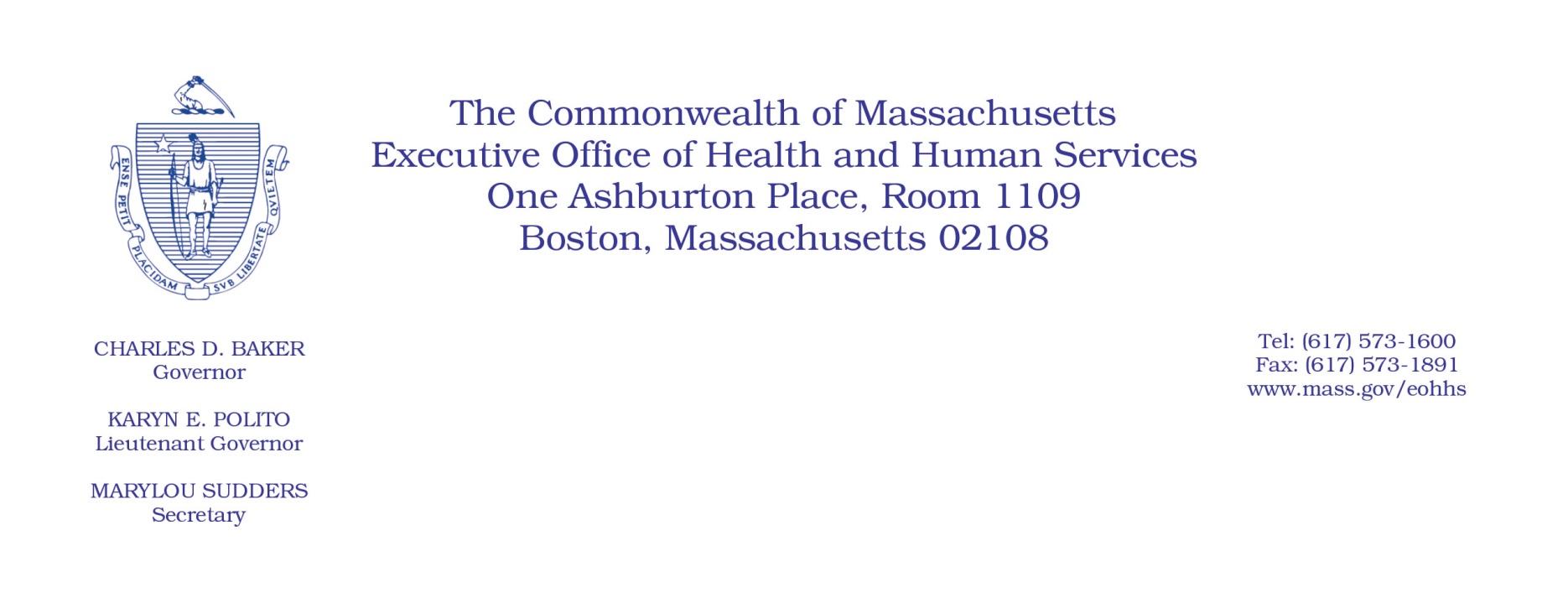 Administrative Bulletin 20-01101 CMR 346.00:  Rates for Certain Substance-Related and Addictive Disorders ProgramsEffective January 1, 2020Clarification to the Triage, Engagement, and Assessment Services Rate ComponentsThe Executive Office of Health and Human Services is issuing this administrative bulletin under the authority of 101 CMR 346.01(5) to clarify the triage, engagement, and assessment services rates in 101 CMR 346.04(4).  The rate models for triage, engagement, and assessment services in 101 CMR 346.04(4) consist of two major components: a base rate and an engagement staffing rate. The chart below reflects these rate components used to establish the rates for these service program models effective January 1, 2020. There is no change to the rates for these services.ModelUnitBase RateEngagement Staffing RateRateProgramModelUnitBase RateEngagement Staffing RateRateTriage, Engagement, and Assessment ServicesAMonthly per slot$924 $391 $1,315 Triage, Engagement, and Assessment ServicesBMonthly per slot$1,137 $531 $1,668 